ИНФОРМАЦИОННЫЙ БЮЛЛЕТЕНЬМУНИЦИПАЛЬНОГО ОБРАЗОВАНИЯ«МАЛОЗЕМЕЛЬСКИЙ СЕЛЬСОВЕТ»№ 624.03.2021 г.Учредители:Администрация МО «Малоземельский сельсовет»Совет депутатов МО «Малоземельский сельсовет»Раздел. 	РЕШЕНИЯ СОВЕТА ДЕПУТАТОВ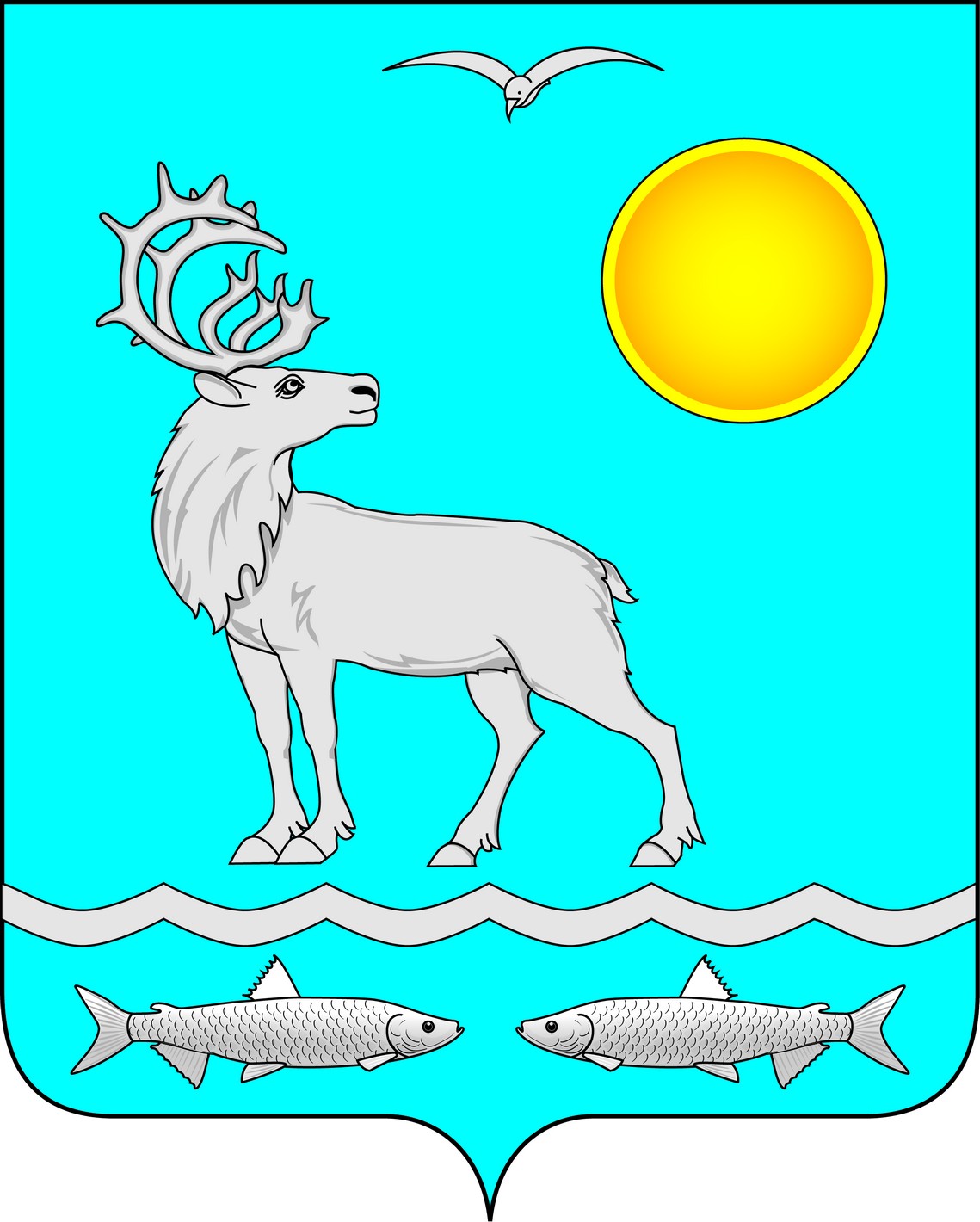 СОВЕТ ДЕПУТАТОВ МУНИЦИПАЛЬНОГО ОБРАЗОВАНИЯ«МАЛОЗЕМЕЛЬСКИЙ СЕЛЬСОВЕТ» НЕНЕЦКОГО АВТОНОМНОГО ОКРУГА45- е заседание 6- го созываРЕШЕНИЕот 23 марта 2021 № 192О формировании Избирательной комиссиимуниципального образования «Малоземельский сельсовет»Ненецкого автономного округаРуководствуясь Федеральным законом от 12.06.2002 № 67-ФЗ «Об основных гарантиях избирательных прав и права на участие в референдуме граждан Российской Федерации», законом Ненецкого автономного округа от 28.11.2008 №  93-ОЗ «О выборах депутатов представительных органов и выборных должностных лиц местного самоуправления в Ненецком автономном округе», Уставом муниципального образования «Малоземельский сельсовет» Ненецкого автономного округа Совет депутатов муниципального образования «Малоземельский сельсовет» Ненецкого автономного округа РЕШИЛ:В связи с истечением срока полномочий избирательной комиссии муниципального образования «Малоземельский сельсовет» Ненецкого автономного округа образовать избирательную комиссию муниципального образования «Малоземельский сельсовет» Ненецкого автономного округа нового состава сроком на пять лет.Утвердить следующий состав избирательной комиссии муниципального образования «Малоземельский сельсовет» Ненецкого автономного округа: Пырерко Светлана Николаевна – режиссер массовых представлений филиала ГБУК «Этнокультурный центр Ненецкого автономного округа» в пос. Нельмин-Нос, выдвинутая НРО ВПП «Единая Россия»;Ледков Виталий Софронович – временно не работающий, выдвинутый НРО ПП «ЛДПР»Талеева Анна Игоревна – делопроизводитель ЖКУ «Нельмин-Нос», выдвинутая НОО партии «КПРФ»;Ноготысая Ирина Николаевна – продавец магазина Нижне-Печорского потребительского общества, выдвинутая НРО «Справедливая Россия»;Фомина Валентина Николаевна – пенсионер, выдвинутая Региональной общественной организацией «Клуб активного отдыха «Белый Лис»;Выучейская Римма Павловна – пенсионер, выдвинутая собранием избирателей пос. Нельмин-Нос;Направить настоящее решение в избирательную комиссию НАО.Настоящее Решение вступает в силу после его подписания и официального опубликования (обнародования).Глава МО «Малоземельский сельсовет» НАО                                        М.С. ТалеевСОВЕТ ДЕПУТАТОВМУНИЦИПАЛЬНОГО ОБРАЗОВАНИЯ «МАЛОЗЕМЕЛЬСКИЙ СЕЛЬСОВЕТ»НЕНЕЦКОГО АВТОНОМНОГО  ОКРУГА45- е заседание 6- го созываРЕШЕНИЕот 23 марта 2021 № 193О ежегодном  отчете главы муниципального образования «Малоземельский сельсовет» Ненецкого автономного округа, о результатах деятельности Администрации  и Совета депутатов муниципального образования «Малоземельский сельсовет» Ненецкого автономного округаРуководствуясь частью 11.1. статьи 35, частью 5.1. статьи 35 Федерального  закона от 06.10.2003 № 131-ФЗ «Об общих принципах организации местного самоуправления в Российской Федерации», статьей 38 Устава муниципального образования «Малоземельский сельсовет» Ненецкого автономного округа, Совет депутатов МО «Малоземельский сельсовет» НАО РЕШИЛ:1. Принять к сведению прилагаемый отчет главы муниципального образования «Малоземельский сельсовет» Ненецкого автономного округа о результатах деятельности Администрации и Совета депутатов муниципального образования « Малоземельский сельсовет» Ненецкого автономного округа за 2020 год. Настоящее решение вступает в силу с момента его подписания и подлежит  официальному  опубликованию (обнародованию).Глава МО «Малоземельский сельсовет» НАО				М.С. ТалеевОтчет главы муниципального образования «Малоземельский сельсовет» Ненецкого автономного округа о результатах деятельности Администрации  муниципального образования «Малоземельский сельсовет» Ненецкого автономного округа, Совета депутатов  за 2020 год.В соответствии с Уставом муниципального образования «Малоземельский сельсовет» НАО предлагаю вашему вниманию отчет о деятельности Главы и администрации муниципального образования, Совета депутатов  за 2020 год.Численность населения на 01.01.2021 составила – 864 чел.,постоянно проживающих - 635 чел.;  исключены проживающие в г. Нарьян-Маре и других населенных пунктах, находящиеся в рядах РА, МЛС, студенты, учащиеся и т.д. – 229 чел.Формирование, утверждение, исполнение местного бюджета и контроль за исполнением данного бюджетаБюджет МО «Малоземельский сельсовет» НАО сформирован за счет налоговых и неналоговых доходов, а также за счет безвозмездных поступлений от других бюджетов бюджетной системы Российской Федерации. Экономической основой местного самоуправления является местный бюджет. Решение вопросов местного значения не может осуществляться 
без соответствующего финансового обеспечения. Поэтому вопросы формирования, утверждения и исполнения бюджета поселения являются наиболее важными 
и значимыми в осуществлении местного самоуправления. В целом 2020 год характеризуется стабильным финансовым положением.   При определении приоритетов в организации бюджетного процесса Администрация исходила из сохранения преемственности бюджетной политики 
в решении таких задач, как:-	сохранение и развитие доходных источников местного бюджета, -	повышение эффективности управления муниципальными финансами, -	оптимизация бюджетного процесса и долговой политики муниципального образования. Исполнение местного бюджета за 2020 год характеризуется следующими основными показателями:-	доходы получены в объеме 32 227,9 тыс.рублей, в том числе налоговые и неналоговые доходы составили – 1 742,2 тыс.рублей, безвозмездные поступления составили 30 485,7 тыс. руб.;-	расходы произведены в объеме 32 127,2 тыс.руб. Бюджет исполнен с профицитом – 100,7 тыс. руб., который сложился 
за счет остатков средств местного бюджета.Доходная частьРезультатом выполнения задачи по увеличению собственной доходной базы и привлечению дополнительных источников из бюджетов других уровней можно считать сложившиеся показатели исполнения местного бюджета за отчетный финансовый год и динамику поступления доходов по отношению к предыдущим периодам. Так, по сравнению с 2019 годов общий объем доходов бюджета вырос на 65,7 тыс.руб., в том числе по налоговым и неналоговым поступлениям рост составил 287,5 тыс.руб. Безвозмездных поступлений по итогам 2020 года зачислено в местный бюджет на 221,8 тыс.руб. меньше по сравнению с 2019 годом.Наибольший удельный вес в структуре налоговых и неналоговых доходов (почти 50,8 %) составил налог на доходы физических лиц. За 2020 год исполнение составило 885,0 тыс.руб. Исполнение по налогу составило 101,1 %, т.е. на 9,5 тыс.руб. больше плановых назначений. По сравнению с 2019 годом рост составил 130,8 тыс.руб. Акцизы по подакцизным товарам (продукции), производимым на территории РФ поступили в бюджет в сумме 288,7 тыс.руб., это на 18,9 тыс.руб. меньше по сравнению с 2019 годом.Налоги на совокупный доход поступили в бюджет в сумме 285,2 тыс.руб., это на 153,2 тыс.руб. больше по сравнению с 2019 годом. Налоги на имущество поступили в сумме 213,2 тыс.руб., что на 2,0 тыс.руб. больше, чем в 2019 году. Рост наблюдается по земельному налогу на 2,0 тыс.руб.Государственная пошлина поступила в местный бюджет в сумме 6,0 тыс.руб., что на 1,4 тыс.руб. больше с прошлым отчетным годом.Также увеличилось поступление от использования имущества, находящегося в государственной и муниципальной собственности до 8,6 тыс.руб., что на 95,5% больше чем в 2019 году. Доходы от оказания платных услуг (работ) и компенсации затрат государства составили 55,5 тыс.руб., на 47,6 тыс.руб. больше чем в 2019 году.Расходная частьИсполнение расходной части местного бюджета составило 32 127,2 тыс.руб. или 93,9 % от плановых назначений.Направление средств по отраслям характеризуется следующими показателями. Самая большая доля расходов пришлась на решение общегосударственных вопросов направлено 47,7 % от расходной части бюджета или 15 310,8 тыс.руб.На развитие жилищно-коммунального хозяйства направлено 15 537,2 тыс.руб., что составило 42,1 % в общем объеме расходов бюджета. На социальную политику направлено 2 080,2 тыс.руб, что составляет 6,5 % от общего объема расходов бюджета. На решение вопросов национальной экономики, в том числе дорожное хозяйство, было направлено 635,7 тыс.руб., что составляет 2,0 % от общего объема расходов бюджета.Внутренний муниципальный финансовый контрольОтделом внутреннего муниципального финансового контроля Управления финансов администрации Заполярного района в 2020 году проведено 2 контрольных мероприятий из них:- в части соблюдения бюджетного законодательства РФ: 1 камеральная проверка;- в части соблюдения законодательства РФ в сфере закупок товаров, работ и услуг для обеспечения муниципальных нужд: 1 камеральная проверка.В результате проведенных контрольных мероприятий было составлено 
2 акта проверок.палате По итогам 2020 года, 1 квартала, первого полугодия, 9 месяцев 2020 года проводился и представлялся в Контрольно-счетную палату Заполярного района отчет об исполнении доходной и расходной частей местного бюджета.За отчетный период были подготовлена и представлена по месту требования статистическая отчетность.Разработка проектов нормативно-правовых актов по направлению своей деятельности с дальнейшим направлением на рассмотрение в Прокуратуру НАО и размещением на официальном сайте администрации. В дальнейшем после рассмотрения утвержденные акты также размещены на официальном сайте и направлены в Прокуратуру НАО.Организация в границах поселения электро-, тепло -, газо- и водоснабжения населения, водоотведения, снабжения населения топливом в пределах полномочий, установленных законодательством Российской Федерации;В МО «Малоземельский сельсовет» НАО обеспечение потребителей электроэнергией возложено на МП ЗР «Севержилкомсервис». При этом здание ДЭС и линии электропередач находятся в собственности МР «Заполярный район». Теплоснабжение, водоотведение в п. Нельмин-Нос отсутствует.              В летне-осенний период 2020 года в полном объеме были завезены следующие виды топлива:       -  каменный уголь – 420 тонны                                                -  дрова – 1555  куб.м.,                                              -  дизельное топливо – 600 тонн,                                                -  масла, смазки  - 3,280 т         .В течение 2020 года каких-либо крупны,х инцидентов, связанных с организацией  электро и водоснабжения населения, снабжения населения топливом не зафиксировано.Организация водоснабжения населения в границах муниципального образования «Малоземельский сельсовет» Ненецкого автономного округа:В 2020 году снабжение населения чистой питьевой водой из блочно-модульной водоподготовительной установки осуществляло ЖКУ «Нельмин-Нос» МП ЗР «Севержилкомсервис». Водоснабжение осуществлялось как для физических лиц, так и для организаций расположенных на территории муниципального образования.Дорожная деятельность в отношении автомобильных дорог местного значения в границах населенных пунктов поселения и обеспечение безопасности дорожного движения на них, включая создание и обеспечение функционирования парковок (парковочных мест), осуществление муниципального контроля за сохранностью автомобильных дорог местного значения в границах населенных пунктов поселения, а также осуществление иных полномочий в области использования автомобильных дорог и осуществления дорожной деятельности в соответствии с законодательством Российской Федерации;В соответствии с Соглашением  с Администрацией МР «Заполярный район» на софинансирование расходных обязательств по решению вопроса местного значения поселения по дорожной деятельности в отношении автомобильных дорог местного значения в границах населенных пунктов поселения и обеспечение безопасности дорожного движения на них, включая создание и обеспечение функционирования парковок (парковочных мест), осуществление муниципального контроля за сохранностью автомобильных дорог местного значения в границах населенных пунктов поселения, а также осуществление иных полномочий в области использования автомобильных дорог и осуществления дорожной деятельности в соответствии с законодательством РФ были проведены следующие мероприятия:- в летний период 2020 года выполнены работы по содержанию и ремонту, подсыпке внутрипоселковых дорог п. Нельмин-Нос.- в зимний период очистка, выравнивание гусеничным трактором ДТ-75, с помощью «ножа», «гитары» всех дорог по поселку, подъема от снега и снежных заносов.             1.      - Строительство мостовых , построено около трехсот метров:          Устройство и установка деревянных тротуаров (мостовых) в районах :улица Тундровая, дома № 2 – 4А ;   квартал Молодежный, дома № 25Б – 29; кв.Явтысого, дома  № 35 -24.       В рамках программ оленеводства построен оленеубойный «Крестьянско-фермерским хозяйством «Семяшкин М.П.», производительностью от 150 до 200 голов оленей                                    за 1 рабочую смену (сутки). В конце 2020 года забойный пункт продолжил работу по забою оленей,около 1000 (одной тысячи) голов , при плане: 1200 голов на 2020 год.В рамках ГО и ЧС при администрации МО была выполнена следующая работа :В июле 2020 года произведено обследование обрушения берега кладбища Двинско-Печорским территориальным Управлением г.Архангельска совместно с Департаментом АПК и Природных ресурсов НАО, отдела ГО иЧС администрации Заполярного района.В 2021 году подготовлено и отправлено обращение в администрацию Заполярного района о выделении дополнительных денежных средств на перезахоронение кладбищ , находящихся в зоне обрушения береговой линии, с приложением смет и Акта комиссионного обследования Департамента ПР, Э и АПК  от 15.07.2020 г. Вешкование и содержание снегоходной трассы по маршруту Нельмин-Нос - Андег с установкой вешек со светоотражающими знаками и таблицами.В период летнего сезона и распутицы постоянно устанавливаются таблички :             - о запрете купания             - о запрете выхода и выезда на тонкий лед, до определенных условий и требований.В соответствии с Соглашением с КУ НАО «Станция по борьбе с болезнями животных», произведена работа по отлову безнадзорных животных по заявкам администрации МО:В 2020 году постоянно, еженедельно оповещалось население о содержании собак на привязи, которые находятся на свободном выгуле., т.к. животные провоцируют распространение болезней, угрозу жизни и здоровью граждан, особенно детей.(Меры административного воздействия ФЗ № 498 от 27.12.2018 г. «Об ответственном обращении с животными и о внесении изменений в отдельные законодательные акты Российской Федерации»)В 2019  году произведено  3 рейда, отловлено  - 68  безнадзорных  собакВ 2018 году произведено 4 рейда и отловлено - 66 безнадзорных бродячих                                                                                                      животных (собак).В 2017 году произведено 3 рейда, отловлено 65 собак.Всего за 4 года,  с 2015 года по 2018 годы отловлено 282 безнадзорных бродячих животных.Обеспечение проживающих в поселении и нуждающихся в улучшении жилищных условий нуждающихся граждан жилыми помещениями, организация строительства и содержания муниципального жилищного фонда, создание условий для жилищного строительства, осуществление муниципального жилищного контроля, а также иных полномочий органов местного самоуправления в соответствии с жилищным законодательством и другие вопросы :По состоянию на 01.01.2021 года в общей очереди нуждающихся в улучшении жилищных условий по МО «Малоземельский сельсовет» НАО состоит 71 семья.В течение 2020 года произвели обследование жилищных условий – 14 жилых помещений.Всего в 2020 году выдано:     2 уведомления о разрешении на строительство ИЖД,      2 градостроительных  плана на  земельные участка для строительства:               2 жилых домаСтроительство двух жилых домов оленеводам на 4 (четыре) семьи, срок сдачи обьектов  01 октября 2021 г.Помощь гражданам в заключении социальных контрактов для ремонта жилых       помещений через КУ НАО «ОСЗН»  НАО – 9 семей.Приобретение световой новогодней атрибутики для празднования Нового года и Рождества Христова.Закупка световых консолий для украшения улиц поселка.Проведена информационная работа по берегоукреплению берега кладбища:- Переписка с Администрацией НАО (Запрос информации, Рабочая группа по развитию муниципальных образований НАО Малоземельский, Колгуевский сельсоветы) :А) Проект Плана мероприятий («дорожная карта» по комплексному развитию п.Нельмин-Нос на период 2018 – 2025 гг.,   п.2  п.п.2).Б) Протокол заседания рабочей группы от 14.12.2017 г.  № 2-РГ/14-12-2017.В)  Письмо администрации МО «Малозем.сельсовет» НАО  а администрацию МО «Заполярный район» о предложении, как укрепить береговую полосу в районе кладбища.Произведена работа по обслуживанию  Вертолетной площадки:               - укладка дерном по периметру площадки               - Покраска площадки, створ, сигнальных знаков                - скашивание травы, срезка кустарника                - подвоз и установка балка к площадке.По земельным участкам :                По округу у нас в муниципальном образовании подготовлено всех больше земельных участков под строительство индивидуальных жилых домов, в т.ч. блокированной застройки ( 19 зем.участков, 1в т.ч. 12 – отсыпаны).Произведена работа по установке фундаментных сваи для строительства домов оленеводам на земельных участках №515, №516.  (в 2019 г.)  Оказывалось содействие в оформлении и регистрации прав собственности на земельные участки 17 (семнадцати) гражданам, также оформление прав собственности на жилые помещения, организация работ через Ассоциацию МО, федеральное БТИ, КУ НАО «Госюрбюро».Обеспечение первичных мер пожарной безопасности, ГО и ЧС и безопасности жизнедеятельности  в границах населенного пункта поселения;В течение года проводились подворовые обходы населения начальником ДПД Горбачевым А.В. со старшим водителем Отдельного поста КУ НАО «ОГПС» Толстовым Е.В., с целью распространения памяток о пожарной безопасности.За 2020 год зарегистрировано 10  выездов, из них :Пожаров - нет,   возгорание – нет;  проверка ПВ – 5, учебные выезда, занятия – 5.Проведено поквартирных обходов жилого фонда – 192 домов.Проинструктировано 186 чел., в т.ч.:          Неработающего населения – 56 чел.,          Неблагополучного населения – 6 семей..     В летний период произведено тушение возгорания тундры в районе  Малого Долгого озера, участвовало в тушении около 30 человек.В период праздников организовывались дежурства муниципальной пожарной команды, в течение года совместно с органами УМВД по НАО проводились проверки мест проживания лиц ведущих антисоциальный образ жизни  на предмет соблюдения требований противопожарной безопасности. (Толстов Е.В., УИМ Иркитов О.В., Глава Талеев М.С.)В 2020 году в рамках создания условий для деятельности народных дружин было выделено финансирование для поощрения членов ДНД. Дружинники привлекались к организации дежурства, в том числе в период проведения культурно-массовых мероприятий, а также  дней празднования Нового года и Рождества Христова.    Уборка территории (санитарная очистка) улиц п. Нельмин-Нос.На основании Договора с Администрацией МО "Малоземельский сельсовет" НАО были произведены следующие работы. Уборка территории, санитарная очистка улиц и береговой полосы. В период осеннего (гололеда)  была произведена подсыпка дорог и деревянных тротуаров (шлаком) по поселку: В 2020 году всего работало общественников 19 взрослых безработных по направлению ЦЗ,  также работали по благоустройству дети -     30  чел.Сбор мусора в мусорные мешки, прессовка с последующей транспортировкой на свалку.Оказывали услуги по уборке территорий (вся территория рабочего участка) и уборка площадок для хранения мусорных баков.Услуги по размещению отходов и содержание свалок на территории МО "Малоземельский сельсовет" НАО «Малоземельский сельсовет»,  ТКО              В 2020 году произведено строительство ангара  под  складирование и хранение твердых        коммунальных отходов  на территории поселка, сроком на 11 месяцев.С 01.01.20 года услуги по обращению с ТКО передано на уровень регионального оператора – МП ЗР «Севержилкомсервис».Рег.оператором вывезен мусор со свалки в г.Нарьян-Мар для дальнейшей утилизации на свалку города.В настоящее время производится работа ЖКУ «Нельмин - Нос» по сбору мусора в поселке и вывоз его на свалку для хранение в течение 11 месяцев. Сортировка мусора в мусорные мешки.(«Биг Беги»)Работы по благоустройству на территории МО "Малоземельский сельсовет" НАО «Малоземельский сельсовет»  в 2019 -2020 г.г.Частичный ремонт деревянных тротуаров и частичная замена перил на территории п. Нельмин- Нос.Разборка - переноска и установка забора с кв. Школьный на ул. Победы д. 5.3.  Демонтаж и утилизация на свалку пешеходного перехода  от ул.                     Советской до кв. Явтысого. 1 (береговая школа).4.  Демонтаж металлической конструкции возле старого клуба.5.  Демонтаж и утилизация на свалку старой мостовой от ул.  Тундровой 10 до ул. Выучейского 15         6. Украшение улиц, (уличными) гирляндами на территории п. Нельмин   -  Нос.7. Установка и украшении ёлки на территории п. Нельмин – Нос.8.   Установка детского городка в районе квартала Явтысого, домов № 33А, 35.Ритуальные услуги1.  За 2020  год были оказаны  ритуальные  услуги  населению  и  субсидирование Заполярным  районом,  двенадцати  семьям  или  родственникам умерших.Организация помывочных услуг и обслуживание населения;Организация услуги по предоставлению  помывки населения возложена на МКП «ЖКХ МО Малоземельский сельсовет». За 2020 год обслужено  населения – 3459 человек,                 в т.ч. взрослого – 2465 человек,  детей – 449  человек, льготники-545    Проведены следующие виды работ:Чистка топочных труб.Чистка ёмкостей горячей и холодной  воды.Приобретение новых скамеек в моечное отделение (6 шт.).Чистка запасной емкости в котельной бани и уличной емкости.Прочистка и продувка  труб системы отопления.Работа Совета депутатов МО «Малоземельский сельсовет» НАО 6 созыва.Основной организационной формой деятельности Совета депутатов являются заседания, на которых рассматриваются вопросы, отнесенные к компетенции Совета депутатов. В отчетный период было проведено:С 01 января по 31 декабря 2020 года 10 заседаний Совета депутатов МО «Малоземельский сельсовет» НАО 6-го созыва. Было принято 42  решения.Основные направления деятельности Совета депутатов в 2020 г.: реализация ФЗ от 06.10.2003 г. № 131-ФЗ «Об общих принципах организации местного самоуправления в Российской Федерации», Федерального закона от 07.02.2011 г. № 6-ФЗ «Об общих принципах организации и деятельности контрольно-счетных органов субъектов Российской Федерации и муниципальных образований», была продолжена работа по приведению нормативно-правовой базы МО «Малоземельский сельсовет» НАО в соответствие с законодательством Российской Федерации и законодательством НАО, участие в подготовке и проведении заседаний, прием избирателей, работа с обращениями граждан.В соответствии с Соглашением о передаче полномочий по осуществлению внешнего муниципального финансового контроля, заключенным 1 декабря 2011 г. между Советом депутатов МО «Малоземельский сельсовет» и Советом МР «Заполярный район», контрольно-счетной палатой МР «Заполярный район» в 2020                                              г. проводились следующие контрольные мероприятия:- внешняя проверка годового отчета об исполнении местного бюджета;- экспертиза проекта местного бюджета- экспертиза проектов решений о внесении изменений в местный бюджет;- экспертиза проекта решения об исполнении местного бюджета;- плановая документальная проверка целевого и эффективного использования средств, предусмотренных бюджетом МР «Заполярный район» и бюджетом МО «Малоземельский сельсовет».        В 2020 году депутаты , муниципального образования представили сведения о своих доходах, об имуществе и обязательствах имущественного характера, а также сведения о доходах, об имуществе и обязательствах имущественного характера своих супруг (супругов) и несовершеннолетних детей за 2020 год. Сведения были представлены своевременно.        Хочется поблагодарить всех депутатов за участие в работе заседаний Совета. Отсутствие кого-либо из депутатов всегда по уважительной причине. Со своей стороны Совет депутатов всегда готов обеспечивать депутатов заранее необходимой информацией и материалами к проводимым заседаниям, а также правовыми материалами необходимыми вам в повседневной работе.Создание условий для организации досуга и обеспечения жителей поселения услугами организаций культуры:В 2020 году на территории МО работали филиал ГКУК НАО «Этно-культурный центр п. Нельмин-Нос» и  ГБУК НАО «НЦБ им. А.И. Пичкова» филиал № 19. Филиалом  ГКУК НАО «Этно-культурный центр п. Нельмин-Нос» проведено:1.    Количество мероприятий, проведённых в филиале ЭКЦ НАО - 792.    Число посетителей-  30483.    Из них количество  мероприятий, проведенных для детей  - 294.   Число детей-зрителей-  3865.   Всего 7 клубных формирований.        Поддерживается такая хорошая традиция как поздравления, чествование пожилых людей к юбилеям, праздникам.Обеспечение условий для развития на территории поселения физической культуры и массового спорта, организация проведения официальных физкультурно-оздоровительных и спортивных мероприятий поселения;В соответствии с расписанием занятий в период с 01.01.2020 г. по 31.12.2020 г. проводились такие виды спортивных занятий: баскетбол взрослый и детский, волейбол взрослый и детский, мини-футбол взрослый и детский, настольный теннис взрослый и детский, северное многоборье и тренажерный зал (таблица № 1):таблица № 1 - Учёт занимающихся в спорткомплексеНа основании Постановления губернатора Ненецкого автономного округа от 16.03.2020 г. № 12-пр «О введении режима повышенной готовности» запретить проведение на территории Ненецкого автономного округа спортивных, культурных, зрелищных, публичных и иных массовых мероприятий. Март-апрель 2020 г. были отменены все спортивные мероприятия и занятия.Август-сентябрь 2020 г. разрешены только спортивные занятия.Итого посещений на занятия за период с 01.01.2020 г. по 31.12.2020 г. составило 10058. Занимающегося на занятиях взрослого населения с 01.01.2020 г. по 31.12.2020 г. составило 4892. Детей – 5166.Всего посещаемость ГБОУ НАО «ОШ п. Нельмин-Нос» уроков физкультуры – 2880. Было проведено всего 7 физкультурно-оздоровительных и спортивных мероприятий. Из них участвовали в четырех межмуниципальных и в одном окружном спортивных соревнованиях (таблица № 2):таблица № 2                 Отделом обеспечения деятельности администрации МО «Малоземельский сельсовет» НАО за 2020 год была выполнена следующая работа:Организация архивного дела:В марте 2020 года : Подготовлено и своевременно передано 24 дела (документа) постоянного срока хранения за 2014 год согласно плана-графика приема – передачи дел постоянного срока хранения, в муниципальный архив Заполярного района:Проведена работа со специалистами бухгалтерии, администрации МО по упорядочиванию состава документов, сокращению их численности и оптимизации документопотоков, участие в отборе документов, передаваемых на государственное хранение, организации хранения и экспертизе ценности документов.  Производилась выдача архивных справок.  Кадровая работа:- подготовлено проектов муниципальных правовых актов – 33  распоряжение по личному составу временного срока хранения (отпуска, командировки…) и  85  распоряжений по личному составу постоянного срока хранения (прием, увольнение, оплата труда…) ;- ведение трудовых книжек муниципальных служащих/работников и вкладышей к ним, журнала выдачи трудовых книжек, выдача трудовых книжек работникам по заявлениям, выдача копий трудовых книжек;- ведение личных дел муниципальных служащих/работников, дополнение личных дел, переподшивка, ежегодное ознакомление сотрудников с личными делами;- ведение реестра муниципальных служащих- ведение учета рабочего времени сотрудников и представление в установленные сроки на утверждение табеля учета рабочего времени; оформление листков нетрудоспособности, составление ежегодного графика отпусков; - подсчет стажа, дающего право на стажевые надбавки (работникам и муниципальным служащим) к должностному окладу и дополнительный отпуск (муниципальным служащим)- проверка достоверности представляемых гражданином персональных данных и иных сведений при поступлении на муниципальную службу/работу;- прием справок о доходах, об имуществе и обязательствах имущественного характера муниципальных служащих/депутатов, членов их семей, консультации по заполнению справок, размещение информации на сайте, отправка в Администрацию НАО;- в установленном порядке внесение главе предложений о переподготовке, повышении квалификации сотрудников, награждении; -  представление на утверждение должностных инструкций сотрудников;- составление установленной отчетности в Администрацию НАО, МР ЗР, СтатистикуНаградная политика. Проводится работа с руководителями учреждений, организаций поселка, Советом депутатов МО по выдвижению кандидатур, сбор необходимых документов для награждения граждан (представления, ходатайства…) и отправка их в Заполярный район, Департаменты Администрации НАО,  Собрание депутатов НАО, губернатору НАО.Внутренние и межведомственные запросы –подготовка и отправка ответов в установленные законом сроки ( по мере поступления )Участие в подготовке документов для совершения нотариальных действий главой МО и ведущим  специалистом (снятие копий документов, подготовка проектов доверенностей для удостоверения, заявлений и других документов для свидетельствования подлинности подписей, верности копий документов). Поступило 52  обращения по нотариальному удостоверению доверенностей,  свидетельствованию  верности копий документов и выписок из них, свидетельствованию подлинности подписи на документах, 41 доверенность ( на социальные выплаты).  Занесение данных на портал для ОМСУ по направлению в Нотариальную сведений об удостоверении доверенностей.Ведение похозяйственных книг, ведение списков жителей, подача статистических данных о численности в Админис трацию НАО,  ЗР …Участие в организации и осуществлении мероприятий по работе с детьми и молодежью,  в осуществлении деятельности по опеке и попечительству, работа с семьями (в том числе в составе комиссии по профилактике правонарушений)Совместно с руководителями школы и детского сада проведение работы с семьями,  участие в рейдах по неблагополучным семьям (13 семей), семьям, находящимся на контроле в УМВД, КДН ЗР, проведение бесед с гражданами об изменении образа жизни, о необходимости трудоустройства, консультирование семей по вопросам оказания материальной помощи, улучшения жилищных условий. Составление актов обследования условий  жизни граждан,  вынесение устных предупреждений.  Составление отчетов по ежемесячным рейдам, организованным ЗР, протоколов и решений комиссии по профилактике правонарушений. Работа с опекунскими, приемными семьями. Переписка с отделом по семейной политике, опеке и попечительству ДЗТСЗН НАО, комиссией по делам несовершеннолетних МР ЗР по детям-сиротам, детям, оставшимся без попечения родителей, предоставление информации и выдача справок.  Работа с многодетными семьями (32 семьи), помощь в сборе документов для постановки на учет и предоставления жилых помещений для отдельных категорий граждан (4 ребенка и более). Подготовка ежеквартального, ежегодного отчета комиссии по профилактике правонарушений в УМВД России по НАО, Заполярный район. Работа с ГКУ НАО «Отделение социальной защиты населения»,  Департаментом ЗТ СЗН НАО, ГБУ СОН НАО «КЦСО :Организация летнего отдыха детей – формирование списков в летние оздоровительные лагеря, работа с сопровождающими до г. Нарьян-Мар, помощь в организации проживания в г. Нарьян-Мар.  Помощь гражданам в сборе и отправке документов на постановку на учет и предоставления жилых помещений для отдельных категорий граждан (граждане старше 65 лет, многодетные семьи). Работа с социальным работником по предоставлению им социальных услуг, оказываемых гражданам пожилого возраста и инвалидам.  Выявление одинокопроживающих престарелых и инвалидов, нуждающихся в обслуживании.  Помощь в сборе, отправке документов  гражданам, нуждающимся в устройстве в дом-интернат для престарелых и инвалидов. Оформление ходатайств на социальную помощь  в виде вещевой, на граждан поселка, проживание в  кризисном отделении для граждан, признанных нуждающимися в социальном обслуживании.  Участие в совместных рейдах, Работа с местным отделением Ненецкого регионального отделения Общероссийской общественной организации «Российский Красный Крест»  (участие в благотворительных мероприятиях, уроках милосердия в школе, акциях по сбору вещей Б/у с последующей выдачей нуждающимся совместно с образовательными организациями поселка  (охвачено 24 малообеспеченных  семей,  в т.ч. 9 многодетных;  консультативная помощь помощь по вопросам социального характера, вещевая помощь ( поступившая из КЦСО, РКК) малообеспеченным семьям, одинокопроживающим гражданам  ( 35 малообеспеченных семей),  в т.ч.  13 многодетных) Составление установленных отчетов, реестров… по направлению своей деятельности (ежемесячные, квартальные, годовые) в ТО федеральной службы государственной статистики по НАО, МР Заполярный район, Департаменты Администрации НАО, Администрацию НАО:ЕЖЕМЕСЯЧНЫЕВАКАНСИИ– КУ НАО ЦЗ (при наличии вакансий)ОТЧЕТ ЗУ МНОГОДЕТНЫМ –– ДСЖКХ НАО ОТЧЕТ НУЖД.В УЛУЧШ.ЖИЛ.УСЛ. – ДСЖКХ НАОразмещение информации о результатах рассмотрения обращений граждан на интернет-портале ССТУ.РФ реестр проектов АМО - прокуратурареестр НПА АМО - прокуратурареестр проектов СД МО- прокуратурареестр НПА СД- прокуратураКВАРТАЛЬНЫЕ:МОНИТОРИНГ-К-ЭКСПРЕСС – Апп.Адм.НАО заполнение статистической информации об оказанных муниципальных услугах по форме 1-МУ в ГАС «Управление» – Апп.Адм.НАОформа ОМС (ВАКАНСИИ мун.служба) – Апп.Адм.НАО ОТЧЕТ ПО АДМ.КОМИССИИ – Апп.Адм.НАОФОРМА 14 -статистикаОТЧЕТ ОБ ИСПОЛЬЗОВАНИИ СЕРВИСОВ ГОС.ИНФ.СИСТЕМЫ – Апп.Адм.НАОИНФ. О СОСТАВЕ МУНИЦИПАЛЬНОГО РЕЗЕРВА УПР.КАДРОВ – Апп.Адм.НАООТЧЕТ О КОЛ-ВЕ V ТОРГОВЛИ МОНИТОРИНГ ЦЕН – ЗР, Отдел ЭПИГОДОВЫЕ:МОНИТОРИНГ-К-ГОДОВАЯ-– Апп.Адм.НАО ПРИЛОЖЕНИЕ К ФОРМЕ 14 –статистика2-МС-статистикаРабота с Отделом федеральной миграционной службы по НАОВедение Домовых книг о прописке граждан, вношу все изменения и уточнения (информация поступает из ОВМ УМВД России по НАО). Выдача архивных справок о регистрации граждан, снятии с регистрационного учета  по запросам ОВМ УМВД России по НАО, по запросам граждан. Работа с Советом ветерановВыявление престарелых граждан, нуждающихся в помощи, организация поздравлений с юбилеями и вручений подарков, участие в вечерах-встречах. Помощь в сборе документов на постановку на учет и предоставления жилых помещений для отдельных категорий граждан  (граждане старше 65 лет). Работа с КУ НАО «Центр занятости населения»Сбор сведений о потребности в работниках, наличии свободных мест (вакансии). Оформление подписки на ОПГ «Няръяна вындер»  труженикам тыла, жителям 1932-.р. («детей войны», не являющихся ветеранами труда), ветеранам боевых действий - сбор документов, перерегистрация  в ЗР.Оформление и отправка документов на получение гражданами свидетельств о постановке на учет (ИНН), медицинских полисов.Подготовка ответов на письма, запросы из учреждений, организаций округа Администрации НАО, ЗР, Прокуратуры, ОФС судебных приставов России по НАО ...Участие в разработке проектов нормативных правовых актов, регламентирующих деятельность Администрации. ПОСТОЯННО - в течение 5 р.д. отправка проектов НПА по направлению своей деятельности,  в течение 3 р.д. отправка всех принятых в Администрации и Совете депутатов МО НПА в Прокуратуру, Департамент по взаимодействию с органами местного самоуправления и внешним связям Администрации НАО.Размещение на официальном сайте Администрации в информационно-телекоммуникационной сети "Интернет" информации по вопросам, относящимся к компетенции;Рассмотрение обращений граждан и организаций по вопросам, относящимся к компетенции, подготовка проектов ответов на обращения (письменных обращений – 39). Осуществление контроля за своевременностью подготовки  ответов на обращения.Сбор информационно-аналитических материалов, справок и иных материалов по различным направлениям в целях изучения социально-экономического развития и обстановки на территории населенного пункта для главы/и.о. главы МО. Подготовка и представление Главе обобщенных материалов, содержащих информацию для государственных органов.Прием поступающей на рассмотрение корреспонденции (1002 документа), регистрация, передача ее в соответствии с принятым решением конкретным исполнителям под роспись для рассмотрения, использования в процессе и работы либо подготовки ответов, отправка (специалистами АМО подготовлено 1115 писем). Отправка писем Администрации, составление отчетов  об использовании марок, конвертов, составление актов списания;Выдача справок о семейном положении, об иждивенцах, с места жительства, о виде отопления и занимаемой жилой площади, выписок из похозяйственных книг и другие (выдано справок специалистами 819).Выполнение поручений и распоряжений Главы МО, и.о.главы администрации. Внесение предложений главе МО по вопросам работы и их обоснование. Участие в организационной подготовке проведения торжественных мероприятий с участием главы, и.о.главы. Участие в деятельности комиссий (по профилактике правонарушений, административной, по соблюдению требований к служебному поведению и урегулированию конфликта интересов...), рабочих групп (по снижению неформальной занятости...) и иных консультативных или совещательных органов,  образованных в МО.Взаимодействие с учреждениями, организациями на территории поселка, семейно-родовыми общинами, крестьянско-фермерским хозяйством, субъектами малого и среднего предпринимательства  (информирование, консультации...).Работа в бухгалтерии :Учет ведется в виде документальной отчетности об выполненных операциях. Так же именно на бухгалтера возлагается такая ответственность, как перечисление налогов, различных платежей, регистрация происходящих финансовых, кредитных или расчетных операций.В течение 2020 года сданы отчеты:Управление финансов Администрации МР «Заполярный район»:- сформированы месячные, квартальные, годовые формы бюджетной отчетности об исполнении местного бюджета, представлены в Управление финансов МР «Заполярный район» в системе «Свод-СМАРТ». Основание: Приказ Управления финансов Администрации МР «Заполярный район» от 11.03.2019 г. № 6 «О сроках представления бюджетной отчетности в 2019 году в Управление финансов Администрации Заполярного района», информационное письмо Управления финансов Администрации МР «Заполярный район» от 11.03.2019 г. № 01-23/80/2019 «О предоставлении бюджетной отчетности в 2019 году;Пенсионный фонд РФ по Ненецкому автономному округу:- сформированы месячные сведения о застрахованных лицах (Форма СЗВ-М), годовые Сведения по страхователю, передаваемые в ПФР для ведения индивидуального (персонифицированного) учета (Форма ОДВ-1), Сведения о страховом стаже застрахованных лиц (Форма СЗВ-СТАЖ), Перечень льготных профессий в Пенсионный фонд РФ по НАО;МИФНС № 4 по Архангельской области и Ненецкому автономному округу:- сформированы квартальные, годовые отчеты по начислению страховых взносов (Расчет страховых взносов), Налоговая декларация по налогу на добавленную стоимость, Налоговая декларация по налогу на прибыль организаций, Расчет сумм налога на доходы физических лиц, исчисленных и удержанных налоговым агентом (форма 6-НДФЛ), Налоговая декларация по транспортному налогу, Налоговый расчет по авансовому платежу по налогу на имущество организаций, Налоговая декларация по налогу на имущество организаций, Налоговая декларация по земельному налогу, Баланс главного распорядителя, распорядителя, получателя бюджетных средств, главного администратора, администратора источников финансирования дефицита бюджета, главного администратора, администратора доходов бюджета.Фонд социального страхования РФ по Ненецкому автономному округу:- Расчет по начисленным и уплаченным страховым взносам на обязательное социальное страхование на случай временной нетрудоспособности и в связи с материнством и по обязательному социальному страхованию от несчастных случаев на производстве и профессиональных заболеваний, а также по расходам на выплату страхового обеспечения (Форма-4 ФСС), сдано в Фонд социального страхования РФ по НАО, подтверждение основного вида экономической деятельности.Архангельскстат:- сформированы месячные, квартальные, годовые статистические отчеты: о численности, заработной плате работников (ф. № П-4 (кварт)), о численности и оплате труда работников государственных органов и органов местного самоуправления по категориям персонала (ф. № 1-Т (ГМС)), об инвестиционной деятельности (П-2 (инвест)); о наличии и движении основных фондов (средств) некоммерческих организаций (ф. 11 краткая); об использовании информационных и коммуникационных технологий и производстве вычислительной техники, программного обеспечения и оказания услуг в этих сферах (ф. 3-информ), о запасах топлива (ф. № 4-запасы (срочная)), о производстве и отгрузке товаров и услуг (ф. № П-1), об инвестициях в нефинансовые активы (ф. № П-2), о деятельности организации (ф. № П-5(м)), своевременно представлены в Территориальный орган Федеральной службы государственной статистики по Архангельской области и Ненецкому автономному округу (Архангельскстат). 17.08.2017 г. на основании письма Архангельскстата (исх. № 20-19/268 от 19.07.2017 г.) подключена услуга по передаче статистической отчетности через специализированного оператора связи. В настоящее время передача месячных, квартальных, годовых отчетов производится электронно, через телекоммуникационные каналы связи.      В течение 2020 года проведено десять инвентаризаций, в т.ч.  3 внеочередная с целью выявления излишков и недостач, семь плановых перед составлением годовой отчетности, в том числе основных средств (забаланс), бланков строгой отчетности, основных средств, нематериальных активов, непроизведенных активов,  основных средств в оперативном учете,  материальных запасов на счете 105, недвижимого, движимого имущества казны.- ежеквартально осуществлялась сверка расчетов с поставщиками и подрядчиками;- осуществлен бухгалтерский учет хозяйственных операций Администрации с обязательным оформлением всех предусмотренным законодательством бухгалтерских документов и регистров, в том числе:​ - приходных и расходных (фондовых) ордеров, ведение кассовой книги (фондовой);​ -платежных поручений на кассовый расход;​ - уведомлений об уточнении вида и принадлежности платежа по расходным операциям;​ - авансовых отчетов;​ - оборотно-сальдовых ведомостей по расчетам, движению денежных средств, материальных ценностей;​ - начисление заработной платы, ежемесячных ведомостей по начислению денежного содержания;​ - ежемесячных журналов операций:​ - № 1 по счету «Касса» (фондовая);​ - № 2 с безналичными денежными средствами;​ - № 3 по расчетам с подотчетными лицами;​ - № 4 по расчетам с поставщиками, подрядчиками;​ - № 5 расчетов с дебиторами по доходам;​ - № 6 расчетов по оплате труда;​ - № 7 по выбытию и перемещению нефинансовых активов;​ - № 80 по прочим операциям;​ - № 90 по санкционированию;​ - № 98 по забалансовым счетам.В 2020 году на территории Ненецкого автономного округа продолжается реализация проекта «Прямые выплаты». В рамках соглашения об информационном взаимодействии при формировании электронного листка нетрудоспособности № 27 от 15.08.2017 г. подписанного с Фондом социального страхования РФ по Ненецкому автономному округу обработано 5 листков нертудоспособности. Для обеспечения ведения бюджетного учета применяется программное обеспечение:«1С: Предприятие – 8.3» для ведения бухгалтерского учета. Обслуживание программного обеспечения осуществляет ООО «Тарасофт», г. Нарьян-Мар, обновление осуществляется специалистами ООО через удаленный доступ;«М6: Оплата труда» для обработки операций по начислению оплаты труда, обновление осуществляется ООО "Центр "Новые технологии" через Интернет;«1С: Зарплата и кадры государственного учреждения 8». Базовая версия. Программа предназначена для автоматизации кадрового учета и расчета заработной платы.   Обслуживание программного обеспечения осуществляет ООО «Тарасофт», г. Нарьян-Мар, обновление осуществляется специалистами ООО через удаленный доступ;«СУФД-Портал» - система электронного документооборота с Управлением Федерального казначейства по Архангельской области и Ненецкому автономному округу. Обслуживание и обновление осуществляют специалисты УФК или через сайт УФК РФ.«Налогоплательщик ЮЛ» - составление налоговой отчетности. Обновление осуществляют специалисты бухгалтерии;программный комплекс «СПРИНТЕР» - передача отчетности по налогам, сборам, взносам и иным обязательным платежам в Межрайонную инспекцию ФНС № 4 по Архангельской области и Ненецкому автономному округу, государственное учреждение - региональное отделение Фонда социального страхования Российской Федерации по Ненецкому автономному округу, в органы статистики через ТКС. Обслуживание осуществляет ООО «Фалькон Плюс» г. Архангельск, обновление осуществляется через Интернет;программный комплекс «ViPNet Client 3.2 KC3 – выполняет функцию персонального сетевого экрана, которая контролирует информацию, проходящую через сетевые интерфейсы компьютера, и обеспечивает защиту информации на компьютере посредством её фильтрации. Установку осуществило ОАО «ИнфоТеКС» г. Барнаул, обновление осуществляется через Интернет, автоматически;многофункциональная справочно-экспертная система «Госфинансы», предназначенная для подробной информации в сфере отдельной отрасли базы данных. Обслуживание осуществляет ООО «Интерфейс А» г. Архангельск, доступ и обновление осуществляется через телекоммуникационную сеть общего пользования – Интернет;программный комплекс "Свод-СМАРТ" для формирования консолидированной бюджетной и произвольной отчетности программа Spu_orb для подготовки документации персонифицированного учета для предоставления Пенсионному Фонду Российской Федерации.В течение года велась переписка (запросы, требования о предоставлении документов (информации), требования о предоставлении пояснений, уведомления об устранении ошибок и (или) несоответствий между представленными страхователем сведениями и сведениями, имеющимися у Пенсионного фонда Российской Федерации) с поставщиками, Фондом социального страхования РФ по НАО, Пенсионным фондом РФ по НАО, МИФНС № 4 по Архангельской области и НАО, УФК по Архангельской области и НАО.По заявлениям граждан выдавались справки о доходах и суммах налога физического лица, архивные справки о трудовом стаже и заработке, справки о среднем заработке для постановки безработных граждан на учет в Центр занятости НАО.     Подготовка документов к сдаче в архив Администрации МР «Заполярный район».По заявлениям граждан выдавались справки о доходах по форме 2-НДФЛ, архивные справки о трудовом стаже и заработке, справки о среднем заработке для постановки безработных граждан на учет в Центр занятости НАО.Хочется поблагодарить специалистов администрации, руководителей учреждений, организаций поселка  за совместную конструктивную работу, а также жителей поселка за  взаимопонимание!                                                  Доклад окончен.                                              Спасибо за внимание!    РАЗДЕЛ. ПОСТАНОВЛЕНИЯ, РАСПОРЯЖЕНИЯ ГЛАВЫРАЗДЕЛ. ОФИЦИАЛЬНЫЕ СООБЩЕНИЯ. ИНФОРМАЦИЯИнформационный бюллетень № 6, 2021Издатель: Администрация МО «Малоземельский сельсовет» НАО и Совет депутатов МО «Малоземельский сельсовет» НАОПоселок Нельмин-Нос, редактор Талеев М.С. Тираж 20 экз. БесплатноОтпечатан на принтере Администрации МО «Малоземельский сельсовет» НАО№МесяцНаименование занятий/количество занимающихсяНаименование занятий/количество занимающихсяНаименование занятий/количество занимающихсяНаименование занятий/количество занимающихсяНаименование занятий/количество занимающихсяНаименование занятий/количество занимающихсяНаименование занятий/количество занимающихсяНаименование занятий/количество занимающихсяНаименование занятий/количество занимающихсяНаименование занятий/количество занимающихсяНаименование занятий/количество занимающихсяУроки физкультурыИтого посещний за месяц№МесяцБаскетболБаскетболВолейболВолейболМини-футболМини-футболНастольный теннисНастольный теннисСеверное многоборьеТренажерный залСкандинавская ходьбаУроки физкультурыИтого посещний за месяц№МесяцВзрДетВзрДетВзрДетВзрДетСеверное многоборьеТренажерный залСкандинавская ходьбаУроки физкультурыИтого посещний за месяц1Январь21127272907228890151681536012752Февраль211296961209628890151681536013773Март1489648604819212010224х24010604Апрельххххххххххххх5Майххххххххххххх6Июньххххххххххххх7Июльххххххххххххх8Августхх196х172х244хх244хх8569Сентябрь20207296801201929610200х600150610Октябрь24207296801201449612160х360118411Ноябрь24207296801201449612160х480130412Декабрь24209012010015018012012200х4801496Итого:148112766624782726167270886152430288010058№Наименование мероприятияДата проведенияУчастники, чел.Примерное кол-во зрителей, чел.1Первенство по пулевой стрельбе среди жителей п. Нельмин-Нос04.01.20201272Первенство по кроссфиту среди жителей п. Нельмин-Нос08.01.2020723Спортивные соревнования по национальным видам спорта среди жителей п. Нельмин-Нос02.02.2020844Межмуниципальный спортивный праздник «Молодецкие игры – 22» в с. Тельвиска08.02.20208405Первенство Заполярного района по волейболу среди мужских/женских команд, село Коткино22-24.02.20209506Первенство по армрестлингу среди жителей п. Нельмин-Нос, посвященного Дню защитника Отечества22.02.2020527Чемпионат и Первенство Ненецкого автономного округа по национальным видам спорта27.02.2020 - 02.03.2020415